Objednávka produktov 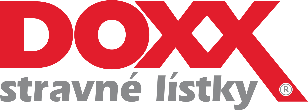 Objednávaný produkt:** Stravné lístky			 Benefitné poukážky				 Nápojové poukážky** Označte objednávaný produkt.Forma úhrady podľa zmluvy:	Spôsob doručenia podľa zmluvy: Bankovým prevodom – predfaktúra	 Výber v určenej pobočke Bankovým prevodom – faktúra	 Doručenie poštou Hotovosť	 Doručenie kuriérom	 Dobierka poštou	 Dobierka kuriéromPeriodicita objednávok: mesačne		 dvojmesačne	 štvrťročne	       polročne 	 ročne 	 inéSvojím podpisom potvrdzujem záväznosť tejto objednávky, t.j. zaväzujem sa objednané stravné lístky DOXX prevziať a zaplatiť Dodávateľovi ich nominálnu hodnotu a ďalšie poplatky uvedené vo Všeobecných obchodných podmienkach Dodávateľa a zároveň potvrdzujem, že som sa pred objednaním stravných lístkov DOXX oboznámil a súhlasím so Všeobecnými obchodnými podmienkami Dodávateľa, ktoré sú súčasťou tejto objednávky.Prílohy:Všeobecné obchodné podmienkyDátum objednávky: ..........................................................	Pečiatka a podpis: .......................................................................Poznámka: V prípade zasielania stravných lístkov poštou alebo kuriérom na dodacie miesta objednávateľa, objednávka prevzatá do 12.00 hod. bude vybavená a stravné lístky zaslané v zmluvne dohodnutej dobe dodania. Objednávka prevzatá po 12,00 hod. bude považovaná za prevzatú nasledujúci pracovný deň.Fakturačné údaje:Názov:  .................................................................................Adresa:  ................................................................................Mesto:  .................................................................................
Číslo zmluvy: ........................................................................	 
IČO:      .................................................................................
Tel.:      ...................................., Fax: ....................................Odberné miesto:*Názov:  .................................................................................Adresa:  ................................................................................Mesto:  .................................................................................	 
Zodpovedná osoba: ..............................................................
* Nevypĺňať v prípade, že adresa  odberného miesta  je rovnaká ako       fakturačná adresa.DOXX - Stravné lístky, spol. s.r.o. Kálov 356,  010 01 Žilina IČO: 36 391 000,  DIČ: 2020104449, IČ DPH: SK2020104449Zapísaná v registri: Okresný súd Žilina, oddiel  Sro,  vložka číslo: 12115/L Peňažné ústavy: SLSP, a.s., IBAN: SK21 0900 0000 0004 2361 3757, PRIMA banka, a.s., IBAN: SK54 5600 0000 0003 0081 6001,
ČSOB banka, a.s., IBAN: SK07 7500 0000 0040 0789 7621,VÚB banka, a.s., IBAN: SK14 0200 0000 0014 0832 1355,OTP banka, a.s., IBAN: SK16 5200 0000 0000 0433 5086,Tatra banka, a.s., IBAN: SK34 1100 0000 0029 2087 9897
INFOSERVIS: 0850 166 556 | infoservis@doxx.sk | www.doxxlistky.skNominálna hodnotaMnožstvoSumaPoznámka€€€€Spolu